Recomendaciones UIT-R de la serie BORecomendaciones UIT-R de la serie MRecomendaciones UIT-R de la serie SRecomendaciones UIT-R de la serie SFRecomendaciones UIT-R de la serie SNGServicio de radiodifusión por satéliteServicio móvil por satélite y servicio de radiodeterminación por satéliteServicio fijo por satéliteCompartición de frecuencias entre el servicio fijo por satélite y el servicio fijoPeriodismo electrónico por satélite______________Asamblea de Radiocomunicaciones (AR-15) 
Ginebra, 26-30 de octubre de 2015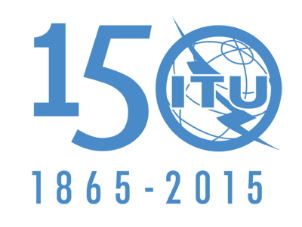 UNIÓN INTERNACIONAL DE TELECOMUNICACIONESDocumento 4/1002-S9 de septiembre de 2015Comisión de Estudio 4 de RadiocomunicacionesSERVICIOS POR SATÉLITELISTA DE RECOMENDACIONESNOC = 
MantenidoMOD = 
RevisadoSUP = 
SuprimidoADD =
Nuevo textoUNA =
Pendiente de aprobaciónRec. 
UIT-RTítulo de la RecomendaciónAcciones por la AR-15ObservacionesBO.600-1Serie normalizada de condiciones de prueba y procedimientos de medida para la determinación subjetiva y objetiva de las relaciones de protección para televisión en los servicios de radiodifusión terrenal y de radiodifusión por satéliteNOCBO.650-2Normas relativas a los sistemas de televisión convencional para la radiodifusión por satélite en los canales definidos por el Apéndice 30 del Reglamento de RadiocomunicacionesNOCBO.651-0Codificación digital MIC para la transmisión de señales de sonido de alta calidad en la radiodifusión por satélite (anchura de banda nominal de 15 kHz)NOCBO.652-1Diagramas de radiación de referencia de las antenas de estación terrena y de satélite para el servicio de radiodifusión por satélite en la banda de 12 GHz y para los enlaces de conexión asociados en las bandas de 14 GHz y 17 GHzNOCBO.712-1Normas de transmisión de sonido de alta calidad y de datos para el servicio de radiodifusión por satélite en la banda de 12 GHzNOCBO.789-2Necesidades del servicio de radiodifusión sonora digital para receptores de vehículos, portátiles y fijos del servicio de radiodifusión (sonora) por satélite en la gama de frecuencias 1 400-2 700 MHzNOCBO.790-0Características del equipo receptor y cálculo del factor de calidad (G/T) de los receptores del servicio de radiodifusión por satéliteNOCBO.791-0Elección de la polarización en el servicio de radiodifusión por satéliteNOCBO.792-0Relaciones de protección contra la interferencia en el servicio de radiodifusión (televisión) por satélite en la banda de 12 GHzNOCBO.793-0Distribución del ruido entre los enlaces de conexión del servicio de radiodifusión por satélite (SRS) y los enlaces descendentesNOCBO.794-0Técnicas para reducir al mínimo el efecto de la influencia de la lluvia sobre el enlace de conexión respecto a las características generales de los sistemas del servicio de radiodifusión por satéliteNOCBO.795-0Técnicas para reducir la interferencia mutua entre los enlaces de conexión del servicio de radiodifusión por satélite (SRS)NOCBO.1130-4Sistemas de radiodifusión digital por satélite para receptores instalados en vehículos, portátiles y fijos en las bandas atribuidas al servicio de radiodifusión (sonora) por satélite en la gama de frecuencias 1 400-2 700 MHzNOCBO.1212Cálculo de la interferencia total entre las redes de satélites geoestacionarios del servicio de radiodifusión por satéliteNOCBO.1213-1Diagramas de referencia de antena de la estación terrena receptora que deben de utilizarse para el servicio de radiodifusión por satélite en la banda de 11,7-12,75 GHzNOCBO.1293-2Límites de protección y métodos de cálculo correspondientes para la interferencia causada a los sistemas de radiodifusión por satélite en los que intervienen emisiones digitalesNOCBO.1295-0Diagramas de la p.i.r.e. fuera del eje de la antena transmisora de la estación terrena transmisora de referencia para ser utilizados con fines de planificación en la revisión de los Planes del Apéndice 30A (Orb-88) del Reglamento de Radiocomunicaciones en 14 GHz y 17 GHz en las Regiones 1 y 3NOCBO.1296-0Diagrama de referencia de la antena de estación espacial receptora para ser utilizados con fines de planificación para haces elípticos en la revisión de los Planes del Apéndice 30A (Orb-88) del Reglamento de Radiocomunicaciones a 14 GHz y 17 GHz en las Regiones 1 y 3NOCBO.1297-0Relaciones de protección que se han de utilizar con fines de planificación al revisar los Planes de los Apéndices 30 (Orb-85) y 30A (Orb-88) del Reglamento de Radiocomunicaciones en las Regiones 1 y 3NOCBO.1373-2Utilización de las asignaciones al servicio de radiodifusión por satélite y de las asignaciones a los enlaces de conexión asociados para las transmisiones del servicio fijo por satélite en bandas sujetas a los Apéndices 30 y 30A del Reglamento de RadiocomunicacionesNOCBO.1383-0Introducción del servicio de radiodifusión por satélite (sonora) en las mismas bandas de frecuencias utilizadas por los sistemas de telemedida del servicio móvil aeronáutico en la gama de frecuencias 1-3 GHzNOCBO.1408-1Sistema de transmisión para servicios multimedio avanzados de la radiodifusión digital de servicios integrados en un canal de radiodifusión por satéliteNOCBO.1443-3Diagrama de referencia de la antena de estación terrena del SRS para utilizar en la evaluación de la interferencia entre satélites no OSG en las bandas de frecuencias incluidas en el Apéndice 30 del RRNOCBO.1444-0Protección del SRS en la banda de 12 GHz y de los enlaces de conexión asociados en la banda de 17 GHz de la interferencia causada por sistemas del SFS no OSGNOCBO.1445-0Diagramas mejorados para antenas transmisoras de satélite con caída rápida para el plan del SRS del Apéndice 30 del RR en las Regiones 1 y 3NOCBO.1504-0Utilización eficaz del espectro asignado al servicio de radiodifusión por satélite (sonora)NOCBO.1506-0Metodología para evaluar la repercusión de la interferencia solar en la calidad de funcionamiento de los enlaces del SRS OSGNOCBO.1516-1Sistemas de televisión digital multiprograma para utilización por satélites que funcionan en la gama de frecuencias 11/12 GHzNOCBO.1517-0Límites de la máxima densidad de flujo de potencia equivalente, dfpe↓, para la protección del servicio de radiodifusión por satélite en la banda de 12 GHz contra la interferencia causada por sistemas del servicio fijo por satélite no geoestacionarioNOCBO.1597-0Método para calcular los niveles de interferencia de caso más desfavorable entre sistemas del SRS (sonora) con satélites no geoestacionarios que utilizan órbitas muy elípticas y redes de satélites geoestacionarios que funcionan en la banda 2 630-2 655 MHzNOCBO.1658-0Curvas continuas de dfpe↓ en función del diámetro de las antenas de estación terrena del servicio de radiodifusión por satélite geoestacionario para indicar la protección proporcionada por los sistemas conformes con los límites de antenas con diámetros diferentes a los del Artículo 22 del Reglamento de RadiocomunicacionesNOCBO.1659-1Técnicas de reducción de la atenuación debida a la lluvia aplicables a sistemas del servicio de radiodifusión por satélite en las bandas de frecuencias entre 17,3 GHz y  42,5 GHzNOCBO.1696-0Metodología para determinar las características de disponibilidad de los sistemas multiprograma del SRS y sus enlaces de conexión asociados que funcionan en las bandas planificadasNOCBO.1697-0Valores de densidad de flujo de potencia en la banda 11,7-12,7 GHz y metodología de cálculo asociada que puede utilizarse para efectuar la coordinación bilateral cuando se rebasan los valores de densidad de flujo de potencia indicados en el punto 3 del Anexo 1 al Apéndice 30 o en el Anexo 4 al Apéndice 30 del Reglamento de RadiocomunicacionesNOCBO.1724-1Sistemas interactivos de radiodifusión por satélite (televisión, sonido y datos)NOCBO.1773-0Criterios para evaluar los efectos de la interferencia al servicio de radiodifusión por satélite causada por las emisiones de dispositivos que carecen de la correspondiente adjudicación de frecuencia en el Reglamento de Radiocomunicaciones y producen emisiones fundamentales en las bandas de frecuencias adjudicadas al servicio de radiodifusión por satéliteNOCBO.1774-1Utilización de las infraestructuras de radiodifusión por satélite y terrenal para alertar a la población, reducir los efectos de las catástrofes y facilitar las operaciones de socorroNota – Idéntica a la Rec. UIT-R BT.1774-1 NOCBO.1776-1Máxima densidad de flujo de potencia para el servicio de radiodifusión por satélite en la banda 21,4-22,0 GHz en las Regiones 1 y 3NOCBO.1784-0Sistema de radiodifusión digital por satélite (televisión, sonido, datos) con configuración flexibleNOCBO.1785-0Criterios de compartición dentro del servicio para los sistemas del SRS OSG en la banda 21,4-22,0 GHzNOCBO.1834-0Coordinación entre las redes de satélites geoestacionarios del servicio fijo por satélite y las redes del servicio de radiodifusión por satélite en la banda 17,3-17,8 GHz y entre las redes del servicio de radiodifusión por satélite y las redes de enlaces de conexión asociados que cubren la Región 2 en las bandas 17,3-17,8 GHz y 24,75-25,25 GHzNOCBO.1835-0Compartición entre las redes del servicio de radiodifusión por satélite que utilizan la atribución al SRS para la Región 2 en la banda 17,3-17,8 GHz y enlaces de conexión de las redes SRS que utilizan la atribución global al servicio fijo por satélite (Tierra-espacio) en la banda 17,3-17,8 GHzNOCBO.1898-1Proyecto de nueva Recomendación UIT-R BO.[PFD_TERRESTRIAL] – Valor de la densidad de flujo de potencia necesaria para proteger las estaciones terrenas receptoras del servicio de radiodifusión por satélite en las Regiones 1 y 3 contra las emisiones de una estación de los servicios fijo y/o móvil en la banda 21,4-22 GHzNOCBO.1900-0Proyecto de nueva Recomendación UIT-R BO.[BSS_ANT_PATT] – Diagramas de antena de estación terrena receptora de referencia que deben utilizarse para el servicio de radiodifusión por satélite en la banda 21,4-22 GHz en las Regiones 1 y 3NOCBO.2063-0Diagrama alternativo de radiación de antena de estación terrena del SRS para bandas de 12 GHz con aberturas efectivas entre 55 y 75 cmNOCRec. 
UIT-RTítulo de la RecomendaciónAcciones por la AR-15ObservacionesM.632-3Características de transmisión de un sistema de radiobalizas de localización de siniestros por satélite (RLS por satélite) que funciona con satélites geoestacionarios en la banda de 1,6 GHzNOCM.633-4Características de transmisión de un sistema de radiobalizas de localización de siniestros por satélite (RLS por satélite) que utiliza un sistema de satélites en la banda de 406 MHzNOCM.694-1Diagrama de radiación de referencia para antenas de estaciones terrenas de barcoNOCM.818-2Funcionamiento por satélite en las telecomunicaciones móviles internacionales-2000 (IMT-2000)NOCM.827-0Trayecto digital ficticio de referencia para sistemas que utilizan transmisión digital en el servicio móvil por satéliteNOCM.828-2Definición de la disponibilidad de los circuitos de comunicación del servicio móvil por satéliteNOCM.830-1Procedimientos de explotación para las redes o los sistemas móviles por satélite en las bandas 1 530-1 544 MHz y 1 626,5-1 645,5 MHz utilizados con fines de socorro y seguridad especificados para el sistema mundial de socorro y seguridad marítimos (SMSSM)NOCM.1037-0Objetivos en materia de característica de bits erróneos para los radioenlaces del servicio móvil aeronáutico (R) por satélite (SMAS(R))NOCM.1038-0Utilización eficaz de la órbita de los satélites geoestacionarios y del espectro en la gama de frecuencias 1-3 GHz por los sistemas del servicio móvil por satéliteNOCM.1039-3Compartición de frecuencias entre estaciones del servicio móvil por debajo de 1 GHz y estaciones terrenas móviles de sistemas de satélites no geoestacionarios (Tierra-espacio) que utilizan acceso múltiple por división de frecuenciaNOCM.1086-1Determinación de la necesidad de coordinación entre redes de satélites geoestacionarios del servicio móvil que comparten las mismas bandas de frecuenciasNOCM.1089-1Consideraciones técnicas para la coordinación de sistemas móviles por satélite relacionadas con el servicio móvil aeronáutico por satélite (R) en las bandas 1 545 a 1 555 MHz y 1 646,5 a 1 656,5 MHzNOCM.1090-0Planes de frecuencias para la transmisión por satélite de portadoras de un solo canal mediante transpondedores no lineales en el servicio móvil por satéliteNOCM.1091-0Diagramas de radiación de referencia fuera del eje para antenas de estaciones terrenas que funcionan en el servicio móvil terrestre por satélite en la gama de frecuencias entre 1 y 3 GHzNOCM.1141-2Compartición en la gama de frecuencias 1-3 GHz entre las estaciones espaciales no geoestacionarias que operan en el servicio móvil por satélite y las estaciones del servicio fijoNOCM.1142-2Compartición en la gama de frecuencias 1-3 GHz entre las estaciones espaciales geoestacionarias que operan en el servicio móvil por satélite y las estaciones del servicio fijoNOCM.1143-3Metodología específica del sistema para la coordinación de estaciones espaciales no geoestacionarias (espacio-Tierra) que operan en el servicio móvil por satélite con el servicio fijoNOCM.1167-0Marco general sobre la componente de satélite de las telecomunicaciones móviles internacionales-2000 (IMT-2000)NOCM.1180-0Disponibilidad de los circuitos de comunicación en los servicios móviles aeronáuticos por satélite (R) SMAS(R)NOCM.1181-0Objetivos mínimos de calidad de los canales digitales de banda estrecha que utilizan satélites geoestacionarios para dar servicio a estaciones terrenas móviles portátiles y de vehículos en la gama 1-3 GHz que no forman parte de la RDSINOCM.1182-1Integración de los sistemas de comunicaciones móviles terrenales y por satéliteNOCM.1183-0Niveles de interferencia permisibles en un canal digital de una red de satélites geoestacionarios del servicio móvil por satélite en 1-3 GHz producidos por otras redes de este servicio y del servicio fijo por satéliteNOCM.1184-2Características técnicas de los sistemas móviles por satélite en las bandas de frecuencias inferiores a 3 GHz para su utilización en el desarrollo de criterios para la compartición para el servicio móvil por satélite (SMS) y otros serviciosNOCM.1186-1Consideraciones técnicas para la coordinación entre las redes del servicio móvil por satélite que utilizan el acceso múltiple por división de código y otras técnicas de espectro ensanchado en la banda de 1-3 GHzNOCM.1187-1Método de cálculo de la región potencialmente afectada para una red del servicio móvil por satélite que funcione en la gama de 1-3 GHz y utilice órbitas circularesNOCM.1188-1Influencia de la propagación en el diseño de sistemas del servicio móvil por satélite con satélites no geoestacionarios que no utilizan diversidad de satélites y proporcionan servicio a equipos portátilesNOCM.1228-0Metodología para determinar los objetivos de calidad de funcionamiento de los canales de banda estrecha en los sistemas móviles por satélite que utilizan satélites no geoestacionarios y que no forman parte de la RDSINOCM.1229-0Objetivos de calidad de funcionamiento para los canales digitales del servicio móvil aeronáutico por satélite (SMAS) que funcionan en las bandas de 1 525 a 1 559 MHz y de 1 626,5 a 1 660,5 MHz y que no forman parte de la RDSINOCM.1230-0Objetivos de calidad de los enlaces espacio-Tierra que funcionan en el servicio móvil por satélite con satélites no geoestacionarios en la banda 137-138 MHzNOCM.1231-0Criterios de interferencia para enlaces espacio-Tierra que funcionan en el servicio móvil por satélite con satélites no geoestacionarios (no-OSG) en la banda 137-138 MHzNOCM.1232-0Criterios de compartición para enlaces espacio-Tierra que funcionan en el servicio móvil por satélite con satélites no geoestacionarios (no-OSG) en la banda 137-138 MHzNOCM.1233-1Consideraciones técnicas para la compartición de recursos de la red por satélite entre el servicio móvil por satélite (distinto al servicio móvil aeronáutico (R) por satélite (SMAS(R))) y el SMAS(R)NOCM.1234-1Nivel admisible de interferencia en un canal digital de una red de satélite geoestacionario del servicio móvil aeronáutico (R) por satélite (SMAS(R)) en las bandas 1 545-1 555 MHz y 1 646,5-1 656,5 MHz y sus enlaces de conexión asociados, causado por otras redes de dicho servicio y del servicio fijo por satéliteNOCM.1315-0Metodología para la evaluación de interferencias causadas por las redes móviles de satélite de banda estrecha a redes móviles de satélite de secuencia directa y espectro ensanchado que funcionan con estaciones espaciales en órbita terrestre baja en frecuencias inferiores a 1 GHzNOCM.1316-1Principios y metodología de la compartición de frecuencias en las bandas 1 610,6-1 613,8 MHz y 1 660-1 660,5 MHz entre el servicio móvil por satélite (Tierra-espacio) y el servicio de radioastronomíaNOCM.1318-1Modelo de evaluación de interferencias continuas  causadas por otras fuentes radioeléctricas distintas a las del servicio de radionavegación por satélite a los sistemas y redes del servicio de radionavegación por satélite en las bandas 1 164-1 215 MHz, 1 215-1 300 MHz, 1 559-1 610 MHz y 5 010-5 030 MHzNOCM.1319-3Bases de una metodología para evaluar la repercusión de la interferencia causada por las transmisiones espacio-Tierra del servicio móvil por satélite (SMS) con acceso múltiple por división en el tiempo/acceso múltiple por división en frecuencia (AMDT/AMDF) sobre la calidad de funcionamiento de los receptores del servicio fijo con visibilidad directa en la gama de frecuencias 1-3 GHzNOCM.1343-1Requisitos técnicos fundamentales de las estaciones terrenas móviles que funcionan con sistemas mundiales del servicio móvil por satélite con satélites no geoestacionarios en la banda 1-3 GHzNOCM.1389-0Métodos para obtener la utilización coordinada de espectro radioeléctrico por sistemas del servicio móvil por satélite no geoestacionario múltiples por debajo de 1 GHz y compartición con otros servicios en atribuciones existentes del servicio móvil por satéliteNOCM.1391-1Metodología para el cálculo de los requisitos de espectro para los satélites de las telecomunicaciones móviles internacionales-2000 (IMT-2000)NOCM.1454-0Límite de la densidad de la p.i.r.e. y restricciones operacionales para las RLAN u otros transmisores de acceso inalámbrico a fin de asegurar la protección de los enlaces de conexión de los sistemas no geoestacionarios del servicio móvil por satélite que funcionan en la banda de frecuencias 5 150-5 250 MHzNOCM.1459-0Criterios de protección aplicables a los sistemas de telemedida del servicio móvil aeronáutico y técnicas de reducción de la interferencia para facilitar la compartición con los servicios de radiodifusión por satélite geoestacionario y móvil por satélite geoestacionario en las bandas de frecuencias 1 452-1 525 MHz y 2 310-2 360 MHzNOCM.1469-2Metodología para evaluar las posibilidades de interferencia causada por las transmisiones del servicio móvil por satélite (SMS) Tierra-espacio con acceso múltiple por división en el tiempo/acceso múltiple por división en frecuencia (AMDT/AMDF) a los receptores del servicio fijo con visibilidad directa (LoS) en la gama de frecuencias 1-3 GHzNOCM.1470-0Metodología de compartición entre sistemas del SMS (Tierra-espacio) y sistemas existentes del SRNS (espacio-Tierra) en las bandas de frecuencias 149,9-150,05 MHz y 399,9-400,05 MHzNOCM.1471-1Guía sobre la aplicación de las metodologías para facilitar la coordinación y la utilización de las bandas de frecuencias compartidas entre el servicio móvil por satélite y el servicio fijo en la gama de frecuencias 1-3 GHzNOCM.1472-1Metodología para evaluar las repercusiones de la interferencia causada por las transmisiones espacio-Tierra del servicio móvil por satélite (SMS) con acceso múltiple por división en el tiempo/acceso múltiple por división en frecuencia (AMDT/AMDF) que funcionan en la gama de 1-3 GHz sobre la calidad de funcionamiento en banda de base de los receptores de sistemas del servicio fijo con visibilidad directa analógicos con multiplexión por división de frecuencia/modulación de frecuencia (MDF/MF)NOCM.1473-1Metodología para evaluar las repercusiones de la interferencia causada por las transmisiones espacio-Tierra del servicio móvil por satélite (SMS) con acceso múltiple por división en el tiempo/acceso múltiple por división en frecuencia (AMDT/AMDF) que funcionan en la gama de 1 a 3 GHz sobre la calidad de funcionamiento en banda de base vídeo de los receptores analógicos TV/MF del servicio fijo con visibilidad directaNOCM.1474-1Metodología para evaluar la repercusión de la interferencia causada por sistemas del servicio móvil por satélite (SMS) con acceso múltiple por división en el tiempo/acceso múltiple por división en frecuencia (AMDT/AMDF) sobre la calidad de funcionamiento en la banda de base en receptores digitales del servicio fijo con visibilidad directa, basándose en las estadísticas de interferencia en radiofrecuencia en la gama de frecuencias 1-3 GHzNOCM.1475-0Metodología para derivar los objetivos de calidad para los sistemas del servicio móvil por satélite no geoestacionario que funcionan en la banda 1-3 GHz sin utilización de diversidad de satélitesNOCM.1476-0Objetivos de calidad de funcionamiento para los canales digitales de banda estrecha que utilizan satélites geoestacionarios para dar servicio a estaciones terrenas transportables y móviles en la gama 1-3 GHz que forman parte de la red digital de servicios integradosNOCM.1478-3Criterios de protección de los instrumentos Cospas-Sarsat de búsqueda y salvamento en la banda 406-406,1 MHzNOCM.1480-0Requisitos técnicos fundamentales de las estaciones terrenas móviles de los sistemas móviles con satélites geoestacionarios que aplican las disposiciones del Memorándum de Entendimiento sobre las comunicaciones personales móviles mundiales por satélite (GMPCS) en partes de la banda de frecuencias 1-3 GHzNOCM.1582-0Método para determinar las distancias de coordinación, en la banda de 5 GHz entre las estaciones del sistema internacional normalizado de aterrizaje por microondas que funciona en el servicio de radionavegación aeronáutica y las estaciones del servicio de radionavegación por satélite (Tierra-espacio)NOCM.1583-1Cálculo de la interferencia entre los sistemas no geoestacionarios del servicio móvil por satélite o del servicio de radionavegación por satélite y los emplazamientos de los telescopios de radioastronomíaNOCM.1584-0Método para calcular las distancias de separación entre las estaciones terrenas del servicio de radionavegación por satélite (Tierra-espacio) y los radares del servicio de radiolocalización y del servicio de radionavegación aeronáutica en la banda de frecuencias 1 300-1 350 MHzNOCM.1636-0Modelos básicos de referencia y parámetros de calidad de la transmisión por red de paquetes de protocolo Internet en el servicio móvil por satéliteNOCM.1639-1Criterios de protección del servicio de radionavegación aeronáutica contra las emisiones combinadas procedentes de estaciones espaciales del servicio de radionavegación por satélite en la banda de 1 164-1 215 MHzNOCM.1642-2Metodología para evaluar el valor máximo de la densidad de flujo de potencia equivalente combinada de una estación del servicio de radionavegación aeronáutica procedente de todos los sistemas del servicio de radionavegación por satélite que funcionan en la banda 1 164-1 215 MHzNOCM.1643-0Requisitos técnicos y operacionales de las estaciones terrenas de aeronave del servicio móvil aeronáutico por satélite incluidas las que utilizan transpondedores de redes del servicio fijo por satélite en la banda de frecuencias 14-14,5 GHz (Tierra-espacio)NOCM.1645-0Marco y objetivos generales del desarrollo futuro de las IMT-2000 y de los sistemas posterioresNOCM.1654-0Metodología para el cálculo de la interferencia causada por el servicio de radiodifusión por satélite (sonora) a los sistemas IMT-2000 terrenales que utilizarán la banda 2 630-2 655 MHzNOCM.1731-2Criterios de protección para los terminales de usuario local del sistema Cospas-Sarsat en la banda 1 544-1 545 MHzNOCM.1741-0Metodología para obtener los objetivos de calidad de funcionamiento y su optimización para aplicaciones de paquetes IP del servicio móvil por satéliteNOCM.1747-0Protección del servicio exploración de la Tierra por satélite (SETS) (pasivo) en la banda 1 400-1 427 MHz contra emisiones no deseadas de los enlaces de conexión SMS que puedan operar en las bandas 1 390-1 392 MHz (Tierra-espacio) y 1 430-1 432 MHz (espacio-Tierra)NOCM.1748-0Protección del servicio de radioastronomía en la banda 1 400-1 427 MHz contra emisiones no deseadas de los enlaces de conexión del servicio móvil por satélite en las bandas 1 390-1 392 MHz (Tierra-espacio) y 1 430-1 432 MHz (espacio-Tierra)NOCM.1787-2Descripción de sistemas y redes del servicio de radionavegación por satélite (espacio-Tierra y espacio-espacio) y características técnicas de estaciones espaciales transmisoras que funcionan en las bandas 1 164-1 215 MHz, 1 215-1 300 MHz y 1 559-1 610 MHzNOCM.1799-0Compartición entre el servicio móvil y el servicio móvil por satélite en la banda 1 668,4-1 675 MHzNOCM.1800-0Protección de los servicios fijos, móviles y de radiolocalización con relación a los enlaces de conexión del SMS que pueden funcionar en las bandas 1 390-1 392 MHz (Tierra-espacio) y 1 430-1 432 MHz (espacio-Tierra)NOCM.1831-1Metodología de coordinación para estimar la interferencia entre sistemas del SRNSNOCM.1850-2Especificaciones detalladas de las interfaces radioeléctricas de la componente de satélite de las telecomunicaciones móviles internacionales (IMT-2000)NOCM.1854-1Utilización del servicio móvil por satélite para respuesta y socorro en caso de catástrofeNOCM.1901-1Directrices sobre Recomendaciones UIT-R relativas a sistemas y redes del servicio de radionavegación por satélite que funcionan en las bandas de frecuencias 1 164-1 215 MHz, 1 215-1 300 MHz, 1 559-1 610 MHz, 5 000-5 010 MHz y 5 010-5 030 MHzNOCM.1902-0Características y criterios de protección de las estaciones terrenas receptoras del servicio de radionavegación por satélite (espacio-Tierra) que funcionan en la banda de 1 215-1 300 MHzNOCM.1903-0Características y criterios de protección de las estaciones terrenas receptoras del servicio de radionavegación por satélite (espacio-Tierra) y de los receptores del servicio de radionavegación aeronáutica que funcionan en la banda 1 559-1 610 MHzNOCM.1904-0Características, requisitos de calidad de funcionamiento y criterios de protección de las estaciones receptoras del servicio de radionavegación por satélite (espacio-espacio) que funcionan en las bandas de frecuencias 1 164-1 215 MHz, 1 215-1 300 MHz y 1 559-1 610 MHzNOCM.1905-0Características y criterios de protección de las estaciones terrenas receptoras del servicio de radionavegación por satélite (espacio-Tierra) que funcionan en la banda 1 164-1 215 MHzNOCM.1906-1Características y criterios de protección de las estaciones espaciales receptoras y características de las estaciones terrenas transmisoras del servicio de radionavegación por satélite (Tierra-espacio) que  funcionan en la banda 5 000-5 010 MHzNOCM.2014-1Circulación a nivel mundial de terminales de satélite IMTNOCM.2030-0Modelo de evaluación de la interferencia impulsiva causada por fuentes radioeléctricas pertinentes distintas de las del servicio de radionavegación por satélite a sistemas y redes del servicio de radionavegación por satélite que funcionan en las bandas de frecuencias 1 164-1 215 MHz, 1 215-1 300 MHz y 1 559-1 610 MHzNOCM.2031-1Características y criterios de protección de las estaciones terrenas receptoras y características de las estaciones espaciales transmisoras del servicio de radionavegación por satélite (espacio-Tierra) que funcionan en la banda 5 010-5 030 MHzNOCM.2046-0Características y criterios de protección para los sistemas del servicio móvil por satélite con satélites no geoestacionarios que funciona en la banda 399,9-400,05 MHzNOCM.2047-0Especificaciones detalladas de las interfaces radioeléctricas de satélite de las telecomunicaciones móviles internacionales-avanzadas (IMT-Avanzadas)NOCM.2081-0Metodología para calcular las necesidades de espectro para las comunicaciones del servicio móvil aeronáutico (en rutas) por satélite en las bandas de frecuencias 1 545-1 555 MHz (espacio-Tierra) y 1 646,5-1 656,5 MHz (Tierra-espacio) relacionadas con las categorías de prioridad 1 a 6 del Artículo 44 del Reglamento de RadiocomunicacionesNOCProyecto de nueva Recomendación UIT-R M.[AMS(R)S.METHODOLOGY]-0 – Metodología para calcular las necesidades de espectro para las comunicaciones del servicio móvil aeronáutico (en rutas) por satélite en las bandas de frecuencias 1 545-1 555 MHz (espacio-Tierra) y 1 646,5-1 656,5 MHz (Tierra-espacio) relacionadas con las categorías de prioridad 1 a 6 del Artículo 44 del Reglamento de RadiocomunicacionesADDVéase Doc. 4/1005Proyecto de nueva Recomendación UIT-R M.[MSS-RDSS-SHARE] – Coordinación del servicio móvil por satélite y del servicio de radiodeterminación por satélite con el servicio fijo basada en los niveles de densidad de flujo de potencia determinantes de la coordinación en la banda 2 483,5-2 500 MHzUNACACE/753 propone ADDRec. UIT-RTítulo de la RecomendaciónAcciones por la 
AR-15ObservacionesS.354-2Anchura de banda de vídeo y nivel de ruido admisible en el circuito ficticio de referencia para el servicio fijo por satéliteNOCS.446-4Dispersión de la energía de la portadora para los sistemas que emplean modulación angular y señales analógicas o modulación digital en el servicio fijo por satéliteNOCS.465-6Diagrama de radiación de referencia de antenas de estación terrena en el servicio fijo por satélite para utilizar en la coordinación y evaluación de las interferencias, en la gama de frecuencias comprendidas entre 2 y unos 31 GHzNOCS.466-6Nivel máximo admisible de la interferencia, en un canal telefónico de una red de satélites geoestacionarios del servicio fijo por satélite que utilice la modulación de frecuencia con multiplaje por distribución de frecuencia, producida por otras redes de este servicioNOCS.483-3Nivel máximo admisible de la interferencia causada en un canal de televisión de una red de satélites geoestacionarios del servicio fijo por satélite con modulación de frecuencia, por otras redes de este servicioNOCS.484-3Mantenimiento de la posición en longitud de los satélites geoestacionarios del servicio fijo por satéliteNOCS.521-4Trayectos digitales ficticios de referencia para los sistemas del servicio fijo por satélite que utilizan la transmisión digitalNOCS.522-5Valores admisibles de la proporción de bits erróneos a la salida del trayecto digital ficticio de referencia en los sistemas del servicio fijo por satélite que utilizan la modulación por impulsos codificados para telefoníaNOCS.523-4Niveles máximos admisibles de la interferencia producida en una red de satélites geoestacionarios del servicio fijo por satélite, utilizada para telefonía con codificación MIC de 8 bits, por otras redes de este servicioNOCS.524-9Máximos niveles admisibles de la densidad de la p.i.r.e. fuera del eje, de las estaciones terrenas en redes de satélites geoestacionarios que funcionan en el servicio fijo por satélite transmitiendo en las bandas de frecuencias de 6 GHz, 13 GHz, 14 GHz y 30 GHzNOCS.579-6Objetivos de disponibilidad para circuitos ficticios de referencia y trayectos digitales ficticios de referencia para telefonía con modulación por impulsos codificados, o como parte de una conexión ficticia de referencia de una red digital de servicios integrados, en el servicio fijo por satélite que funciona por debajo de 15 GHzNOCS.580-6Diagramas de radiación que han de utilizarse como objetivos de diseño para las antenas de las estaciones terrenas que funcionan con satélites geoestacionariosNOCS.614-4Objetivos de características de error para un trayecto digital ficticio de referencia de satélite del servicio fijo por satélite que funciona por debajo de 15 GHz, cuando forma parte de una conexión internacional en una red digital de servicios integradosNOCS.670-1Flexibilidad en la ubicación de los satélites como objetivo de diseñoNOCS.671-3Relaciones de protección necesarias para transmisiones de banda estrecha con un solo canal por portadora interferidas por portadoras de televisión analógicasNOCS.672-4Diagramas de radiación de antenas de satélite para utilizar como objetivo de diseño en el servicio fijo por satélite que emplea satélites geoestacionariosNOCS.673-2Términos y definiciones relativos a radiocomunicaciones espacialesNOCS.725-0Características técnicas de los terminales de muy pequeña apertura (VSAT)NOCS.726-1Nivel máximo admisible de las emisiones no esenciales procedentes de estaciones terminales de apertura muy pequeña (VSAT)NOCS.728-1Máximo nivel admisible de densidad de p.i.r.e. fuera del eje procedente de terminales de muy pequeña apertura (VSAT)NOCS.729-0Funciones de control y supervisión de terminales de muy pequeña apertura (VSAT)NOCS.730-0Compensación de los efectos causados por discontinuidades debidas a la conmutación en la transmisión de datos en banda vocal y los desplazamientos de frecuencia por efecto Doppler en el servicio fijo por satéliteNOCS.731-1Diagrama de radiación contrapolar de referencia de estación terrena para utilizar en la coordinación de frecuencias y la evaluación de la interferencia en la gama de frecuencias comprendida entre 2 y unos 30 GHzNOCS.732-1Método para el tratamiento estadístico de las crestas de los lóbulos laterales de las antenas de estación terrena para determinar el exceso sobre los diagramas de antena de referencia y las condiciones para la aceptabilidad de cualquier exceso NOCS.733-2Determinación de la relación ganancia/temperatura de ruido de las estaciones terrenas que funcionan en el servicio fijo por satéliteNOCS.734-0Utilización de canceladores de interferencia en el servicio fijo por satéliteNOCS.735-1Niveles máximos admisibles de la interferencia causada en una red de satélite geoestacionario, para un trayecto digital ficticio de referencia (TDFR) del servicio fijo por satélite que forme parte de la RDSI, por otras redes de este servicio a frecuencias inferiores a 15 GHzNOCS.736-3Estimación de la discriminación por polarización en los cálculos de interferencia entre redes de satélites geoestacionarios en el servicio fijo por satéliteNOCS.737-0Relación entre los métodos de coordinación técnica en el servicio fijo por satéliteNOCS.738-0Procedimiento para determinar si es necesaria la coordinación entre las redes de satélites geoestacionarios que comparten las mismas bandas de frecuenciaNOCS.739-0Métodos adicionales para determinar si es necesaria la coordinación detallada entre las redes de satélites geoestacionarios del servicio fijo por satélite que comparten las mismas bandas de frecuenciaNOCS.740-0Métodos de coordinación técnica para redes del servicio fijo por satéliteNOCS.741-2Cálculo de la relación portadora/interferencia entre redes del servicio fijo por satéliteNOCS.742-1Metodologías de utilización del espectroNOCS.743-1Coordinación entre redes por satélite que utilizan órbitas geoestacionarias ligeramente inclinadas y entre dichas redes y las redes por satélite que utilizan la órbita de los satélites geoestacionarios no inclinadaNOCS.744-0Medidas para mejorar el recurso órbita/espectro en las redes por satélite que tienen más de un servicio en una o más bandas de frecuenciasNOCS.1001-2Utilización de sistemas en el servicio fijo por satélite en situaciones de desastre natural y otras emergencias similares para alertas y operaciones de socorroNOCS.1002-0Técnicas de gestión de la órbita en el servicio fijo por satéliteNOCS.1003-2Protección medioambiental de la órbita de los satélites geoestacionariosNOCS.1061-1Utilización de estrategias y técnicas contra el desvanecimiento en el servicio fijo por satéliteNOCS.1062-4Característica de error admisible para el trayecto digital ficticio de referencia por satélite por debajo de 15 GHzNOCS.1063-0Criterios para la compartición de frecuencias entre los enlaces de conexión del SRS y otros enlaces Tierra-espacio o espacio-Tierra del SFSNOCS.1064-1La precisión de puntería como objetivo de diseño para las antenas dirigidas a la Tierra a bordo de satélites geoestacionarios del servicio fijo por satéliteNOCS.1068-0Compartición entre el servicio fijo por satélite y los servicios de radiolocalización y radionavegación en la banda de 13,75-14 GHzNOCS.1069-0Compatibilidad entre el servicio fijo por satélite y los servicios científicos espaciales en la banda 13,75-14 GHzNOCS.1149-2Arquitectura de red y aspectos funcionales del equipo de los sistemas digitales de satélite del servicio fijo por satélite que forman parte de las redes de transporte de jerarquía digital síncronaNOCS.1150-0Criterios técnicos que deben utilizarse en las consideraciones relativas a la probabilidad de interferencia perjudicial entre las asignaciones de frecuencias del servicio fijo por satélite como estipula el número 11.32A.1 del Reglamento de RadiocomunicacionesNOCS.1151-0Compartición entre el servicio entre satélites en el que intervienen satélites geoestacionarios del servicio fijo por satélite y el servicio de radionavegación a 33 GHzNOCS.1250-0Arquitectura de la gestión de red para los sistemas digitales de satélite del servicio fijo por satélite que forman parte de las redes de transporte de jerarquía digital síncronaNOCS.1251-0Gestión de la red – Definiciones de las clases de objeto de gestión de la calidad de funcionamiento para elementos de red de sistemas de satélite que forman parte de las redes de transporte de jerarquía digital síncrona en el servicio fijo por satéliteNOCS.1252-0Gestión de la red – Definiciones de clases de objeto de configuración de la carga útil para elementos de red de sistemas de satélite que forman parte de las redes de transporte de jerarquía digital síncrona en el servicio fijo por satéliteNOCS.1253-0Opciones técnicas para facilitar la coordinación de las redes del servicio fijo por satélite en determinados segmentos del arco orbital y bandas de frecuenciaNOCS.1254-0Métodos óptimos para facilitar el proceso de coordinación de las redes de satélite del servicio fijo por satéliteNOCS.1255-0Utilización del control adaptativo de potencia en el enlace ascendente para atenuar la interferencia codireccional entre las redes de satélites geoestacionarios (OSG) del servicio fijo por satélite (SFS) y los enlaces de conexión de las redes de satélites no geoestacionarios (no OSG) del servicio móvil por satélite (SMS) y entre las redes OSG del SFS y las redes no OSG del SFSNOCS.1256-0Metodología para determinar la densidad de flujo de potencia total máxima en la órbita de los satélites geoestacionarios en la banda 6 700-7 075 MHz producida por enlaces de conexión de sistemas de satélites no geoestacionarios del servicio móvil por satélite en el sentido de transmisión espacio-TierraNOCS.1257-3Método analítico para calcular las estadísticas de visibilidad y de interferencia a corto plazo de los satélites no geoestacionarios vistos desde un punto situado en la superficie de la TierraNOCS.1323-2Máximos niveles de interferencia admisible en una red de satélites (servicio fijo por satélite (SFS)/satélites geoestacionarios (OSG), SFS/no OSG y enlaces de conexión del servicio móvil por satélite (SMS)/no OSG) del SFS provocada por otras redes codireccionales del SFS por debajo de 30 GHz NOCS.1324-0Método analítico para calcular la interferencia entre los enlaces de conexión de los satélites no geoestacionarios del servicio móvil por satélite y las redes de satélites geoestacionarios del servicio fijo por satélite que funcionan con la misma frecuencia y en la misma direcciónNOCS.1325-3Metodologías de simulación para determinar estadísticas de interferencia a corto plazo entre los sistemas de satélites no geoestacionarios del servicio fijo por satélite codireccionales de la misma frecuencia y otros sistemas de las redes del servicio fijo por satélite geoestacionario o no geoestacionarioNOCS.1326-0Viabilidad de la compartición entre el servicio entre satélites y el servicio fijo por satélite en la banda de frecuencias 50,4-51,4 GHzNOCS.1327-0Requisitos y bandas idóneas para el funcionamiento del servicio entre satélites en la gama 50,2-71 GHzNOCS.1328-4Características de los sistemas de satélite que se han de tener en cuenta en los análisis de compartición de frecuencias del servicio fijo por satélite (SFS)NOCS.1329-0Compartición de frecuencias de las bandas 19,7-20,2 GHz y 29,5-30,0 GHz entre los sistemas del servicio móvil por satélite y del servicio fijo por satéliteNOCS.1339-1Compartición entre sensores pasivos a bordo de vehículos espaciales, del servicio de exploración de la Tierra por satélite y enlaces entre satélites de redes de satélites geoestacionarios en la gama de 54,25-59,3 GHzNOCS.1340-0Compartición entre los enlaces de conexión del servicio móvil por satélite y el servicio de radionavegación aeronáutica en el sentido Tierra-espacio en la banda 15,4-15,7 GHzNOCS.1341-0Compartición entre los enlaces de conexión del servicio móvil por satélite y el servicio de radionavegación aeronáutica en el sentido espacio-Tierra en la banda 15,4-15,7 GHz y protección del servicio de radioastronomía en la banda 15,35-15,4 GHzNOCS.1342-0Método para determinar las distancias de coordinación en la banda de 5 GHz entre las estaciones del sistema de aterrizaje por microondas de norma internacional que funcionan en el servicio de radionavegación aeronáutica y las estaciones del servicio móvil por satélite no geoestacionario que suministran servicios de enlace de conexión ascendenteNOCS.1418-0Método para calcular las relaciones portadora/interferencia procedente de una sola fuente en los enlaces del servicio entre satélites situados en la órbita de los satélites geoestacionariosNOCS.1419-0Técnicas de reducción de la interferencia para facilitar la coordinación entre los enlaces de conexión del servicio móvil por satélite no geoestacionario y las redes del servicio fijo por satélite geoestacionario en las bandas 19,3-19,7 GHz y 29,1-29,5 GHzNOCS.1420-0Calidad de funcionamiento del modo de transferencia asíncrono en la red digital de servicios integrados de banda ancha por satéliteNOCS.1424-0Objetivos de disponibilidad para trayecto digital ficticio de referencia utilizado para la transmisión del modo de transferencia asíncrono de la RDSI-BA en el servicio fijo por satélite por los sistemas de satélites de órbita geoestacionaria que utilizan frecuencias inferiores a 15 GHzNOCS.1425-0Consideraciones sobre la transmisión de portadoras digitales que utilizan los niveles de modulación más elevados en los circuitos por satéliteNOCS.1426-0Límites de densidad de flujo de potencia combinada en la órbita de los satélites del SFS para los transmisores de redes radioeléctricas de área local (RLAN) que funcionan en la banda 5 150-5 250 MHz y comparten frecuencias con el SFS (número 5.447A del RR)NOCS.1427-1Metodología y criterio para evaluar la interferencia producida por transmisores de sistema de acceso inalámbrico/redes radioeléctricas de área local* terrenales a los enlaces de conexión del servicio móvil por satélite en las redes de satélites no geoestacionarios en la banda 5 150-5 250 MHzNOCS.1428-1Diagramas de radiación de referencia de estación terrena del SFS para su utilización en la evaluación de interferencias relativas a satélites no OSG en las bandas de frecuencias entre 10,7 GHz y 30 GHzNOCS.1429-0Objetivos de características de error debidos a la interferencia entre las redes de los sistemas del SFS OSG y no OSG para trayectos digitales ficticios de referencia a la velocidad primaria o a velocidades superiores por sistemas que utilizan frecuencias inferiores a 15 GHzNOCS.1430-0Determinación de la zona de coordinación de las estaciones terrenas que funcionan con estaciones espaciales no geoestacionarias con respecto a las estaciones terrenas que funcionan en la dirección inversa en las bandas de frecuencias atribuidas bidireccionalmente al servicio fijo por satéliteNOCS.1431-0Métodos para mejorar la compartición entre los sistemas del SFS no OSG (excepto los enlaces de conexión del SMS) en las bandas de frecuencia comprendidas entre 10 y 30 GHzNOCS.1432-1Distribución de las degradaciones admisibles de la calidad en términos de errores debidas a la interferencia invariante en el tiempo entre los trayectos digitales ficticios de referencia del servicio fijo por satélite para el caso de los sistemas que funcionan por debajo de 30 GHzNOCS.1433-0Densidad de flujo de potencia equivalente ascendente y entre satélites emitida por sistemas del servicio fijo por satélite no OSGNOCS.1503-2Descripción funcional que ha de utilizarse en el desarrollo de herramientas para determinar la conformidad de redes de satélites no geoestacionarios del servicio fijo por satélite con los límites contenidos en el Artículo 22 del Reglamento de RadiocomunicacionesNOCS.1512-0Procedimiento de medición para determinar la potencia isótropa radiada equivalente y la discriminación de antena en satélites no geoestacionariosNOCS.1521-1Característica de error admisible para el trayecto digital ficticio de referencia basado en la jerarquía digital síncronaNOCS.1522-1Repercusiones de la pérdida de sincronización del tiempo de recuperación en la disponibilidad de los trayectos digitales ficticios de referenciaNOCS.1523-0Metodología para realizar estudios de evaluación paramétrica de la sensibilidad a la interferencia en sistemas del servicio fijo por satélite geoestacionario que comparten espectro en bandas por encima de 10 GHzNOCS.1524-0Identificación de la coordinación entre redes del servicio fijo por satélite geoestacionarioNOCS.1525-1Repercusiones de la interferencia producida por el Sol en un enlace del servicio fijo por satélite geoestacionarioNOCS.1526-1Metodología para evaluar el entorno de interferencia en relación con los números 9.12, 9.12A y 9.13 del RR cuando intervienen sistemas del SFS no OSGNOCS.1527-0Procedimiento para la identificación de satélites no geoestacionarios que producen interferencia en una estación terrena geoestacionaria en explotaciónNOCS.1528-0Diagramas de radiación de antena de satélite para antenas de satélite no geoestacionario con funcionamiento en el servicio fijo por satélite por debajo de 30 GHzNOCS.1529-0Método analítico para determinar los valores estadísticos de la interferencia entre sistemas del servicio fijo por satélite con satélites no geoestacionarios y otros sistemas del servicio fijo por satélite con satélites no geoestacionarios o redes del servicio fijo por satélite con satélites geoestacionariosNOCS.1553-0Posible método para tener en cuenta los efectos ambientales y de otro tipo sobre los diagramas de radiación de las antenas de satéliteNOCS.1554-0Metodología para determinar la precisión global de las mediciones de dfpe↓NOCS.1555-0Niveles de interferencia combinada entre redes de satélites geoestacionarios poco separados con polarización circular doble y polarización lineal doble en el servicio fijo por satélite que funcionan en las bandas de frecuencias de 6/4 GHzNOCS.1556-0Metodología para determinar el nivel de la dfpe↓ correspondiente a la pérdida de sincronismo de las redes del servicio fijo por satélite geoestacionario causada por la interferencia procedente de los sistemas de satélite no geoestacionariosNOCS.1557-0Requisitos de explotación y características de los sistemas del servicio fijo por satélite que funcionan en las bandas de 50/40 GHz para su utilización en estudios de compartición entre el servicio fijo por satélite y el servicio fijoNOCS.1558-0Metodologías para medir la dfpe↓ causada por una estación espacial de la órbita de los satélites no geoestacionarios a fin de verificar el cumplimiento con los límites operacionales de dicha dfpe↓NOCS.1559-0Metodología para el cálculo de la distribución geográfica de los niveles de la densidad de flujo de potencia equivalente de enlace descendente máximos generados por sistemas del servicio fijo por satélite no geoestacionario que utilizan órbitas circularesNOCS.1560-0Metodología de cálculo de los niveles de interferencia del caso más desfavorable causada por un tipo determinado de sistema del servicio fijo por satélite no geoestacionario que utiliza órbitas muy elípticas en redes de satélite del servicio fijo por satélite geoestacionario que funcionan en las bandas de frecuencia de 4/6 GHzNOCS.1586-1Cálculo de los niveles de emisión no deseada producidos por un sistema del servicio fijo por satélite no geoestacionario en localizaciones de radioastronomíaNOCS.1587-3Características técnicas de las estaciones terrenas a bordo de barcos que se comunican con satélites del SFS en las bandas de frecuencias 5 925-6 425 MHz y 14-14,5 GHz atribuidas al servicio fijo por satéliteNOCS.1588-0Métodos de cálculo de la dfpe↓ combinada producida por múltiples sistemas del SFS no OSG en una red del SFS OSGNOCS.1589-0Curvas continuas de la dfpe↓ en función del diámetro de antena de estación terrena del SFS OSG y de la dfpe↑ en función de la apertura del haz de antena de estación espacial del SFS OSG para indicar la protección de los sistemas que cumplen los límites de las antenas con diámetros distintos de los del Artículo 22 del RR NOCS.1590-0Características técnicas y operacionales de los satélites que funcionan en la gama 20-375 THzNOCS.1591-0Compartición de las bandas del servicio entre satélites alrededor de 23, 32,5 y 64,5 GHz, de los enlaces entre satélites no geoestacionarios/geoestacionarios y los enlaces entre satélites geoestacionarios/geoestacionariosNOCS.1592-0Metodología para evaluar la conformidad de los sistemas de satélites del SFS no OSG en órbitas circulares con los límites operacionales adicionales de la dfpe↓ del Artículo 22 del Reglamento de RadiocomunicacionesNOCS.1593-0Metodología para la compartición de frecuencias entre ciertos tipos de sistemas homogéneos del SFS no OSG en órbitas elípticas muy inclinadas en las bandas de frecuencias 4/6 GHz y 11/14 GHzNOCS.1594-0Características técnicas de las estaciones terrenas del SFS de alta densidad que transmiten hacia estaciones espaciales geoestacionarias del SFS en la gama de 30 GHzNOCS.1595-0Técnicas de reducción de la interferencia para facilitar la coordinación entre sistemas del servicio fijo por satélite con satélites no geoestacionarios en órbita muy elíptica y sistemas del servicio fijo por satélite con satélites no geoestacionarios en órbita terrestre baja y mediaNOCS.1647-0Metodología para determinar la interferencia de caso más desfavorable entre ciertos tipos de sistemas del SFS no OSG en situaciones en que no se produce interferencia en líneaNOCS.1655-0Técnicas de reducción de la interferencia y compartición de frecuencias en las bandas 37,5-42,5 GHz y 47,2-50,2 GHz entre redes del servicio fijo por satélite con satélites geoestacionarios y sistemas del servicio fijo por satélite con satélites no geoestacionariosNOCS.1656-0Resumen de la especificación del programa informático para examinar automáticamente la conformidad de las notificaciones de redes de satélite con el Artículo 5 del Reglamento de RadiocomunicacionesNOCS.1672-0Directrices que se deben utilizar en el caso de no conformidad con los límites operacionales y/u operacionales adicionales para una sola fuente de interferencia de la Sección II del Artículo 22 del Reglamento de RadiocomunicacionesNOCS.1673-1Metodologías para el cálculo de los niveles de interferencia del caso más desfavorable procedente de sistemas de satélites no geoestacionarios del servicio fijo por satélite de tipo HEO en las redes de satélites geoestacionarios del servicio fijo por satélite que funcionan en la gama de frecuencias comprendida entre 10 y 30 GHzNOCS.1709-1Características técnicas de las interfaces radioeléctricas para sistemas mundiales de comunicaciones por satélite en banda anchaNOCS.1711-1Mejoras en el comportamiento del protocolo de control de transmisión (TCP) por redes de satéliteNOCS.1712-0Metodologías para determinar si una estación terrena del SFS en un emplazamiento determinado puede transmitir en la banda 13,75-4 GHz sin rebasar los límites de la dfp del número 5.502 del RR y directrices para reducir el excesoNOCS.1713-1Metodología para calcular el mínimo ángulo de separación en la superficie de la Tierra entre un satélite no geoestacionario del SFS de órbita muy elíptica (HEO) en un arco «activo» de una órbita terrestre alta y un satélite geoestacionarioNOCS.1714-0Metodología estática para calcular la dfpe↓ a fin de facilitar la coordinación de antenas de gran tamaño en virtud de los números 9.7A y 9.7B del Reglamento de RadiocomunicacionesNOCS.1715-0Directrices creadas en respuesta a los estudios solicitados por la Resolución 140 (CMR-03)NOCS.1716-0Objetivos en cuanto a calidad de funcionamiento y disponibilidad para los sistemas de telemedida, seguimiento y telemando del servicio fijo por satéliteNOCS.1717-1Formato de fichero de datos electrónico para los diagramas de antena de estación terrenaNOCS.1718-0Valores de la densidad de flujo de potencia en la banda 11,7-12,7 GHz y metodología de cálculo asociada que puede utilizarse cuando se rebasan los valores de la densidad de flujo de potencia del § 6 del Anexo 1 al Apéndice 30 del Reglamento de RadiocomunicacionesNOCS.1758-0Caracterización de los sistemas de tipo de órbitas muy elípticas en el servicio fijo por satéliteNOCS.1759-0Análisis de la interferencia causada por las transmisiones operativas de los sistemas espaciales HEO en las bandas del SFS a las redes OSG y directrices correspondientes que deben utilizarse en el diseño y explotación de dispositivos STT para sistemas del SFS de tipo HEONOCS.1779-0Características de los sistemas del servicio fijo por satélite que utilizan señales de dispersión de banda anchaNOCS.1780-0Coordinación entre redes del servicio fijo por satélite y redes del servicio de radiodifusión por satélite en la órbita de los satélites geoestacionarios en la banda 17,3-17,8 GHzNOCS.1781-0Posible metodología para la compartición de frecuencias entre redes bidireccionales del servicio fijo por satélite geoestacionario que comprenden estaciones terrenas con instalación masivaNOCS.1782-0Opciones de acceso mundial a Internet en banda ancha con sistemas del servicio fijo por satéliteNOCS.1783-0Características técnicas y operacionales de las aplicaciones de alta densidad del servicio fijo por satéliteNOCS.1806-0Objetivos de disponibilidad para trayectos digitales ficticios de referencia en el servicio fijo por satélite que funcionan por debajo de 15 GHzNOCS.1844-0Diagrama de ganancia de referencia con polarización cruzada para terminales de muy pequeña apertura (VSAT) con polarización lineal en la gama de frecuencias comprendida entre 2 y 31 GHzNOCS.1855-0Diagrama de radiación de referencia alternativo para antenas de estación terrena utilizadas con satélites en la órbita de los satélites estacionarios para su utilización en la coordinación y/o la evaluación de la interferencia en la banda de frecuencias de 2 a 31 GHz  NOCS.1856-0Metodología para determinar si una estación IMT en un emplazamiento determinado que funciona en la banda 3 400-3 600 MHz podría transmitir sin rebasar los límites de densidad de flujo de potencia estipulados en los números 5.430A, 5.432A, 5.432B y 5.433A del Reglamento de Radiocomunicaciones  NOCS.1857-0Metodologías para determinar los niveles de densidad de p.i.r.e. fuera del eje y evaluar la interferencia dirigida hacia los satélites adyacentes resultante de errores de puntería de estaciones terrenas en vehículos en la banda de frecuencias de 14 GHz  NOCS.1878-0Técnicas de transmisión por multiportadora para sistemas de satélites  NOCS.1897-0Configuración de la QoS a través de las capas en redes terrenales de satélite híbridas con IPNOCS.1899-0Criterios de protección y métodos de evaluación de la interferencia para enlaces entre satélites no OSG en la banda 23,183-23,377 GHz con respecto al servicio de investigación espacialNOCS.2029-0Método estadístico para evaluar la interferencia variable en el tiempo causada por una red de estaciones terrenas del servicio fijo por satélite que funciona en la órbita de satélites geoestacionarios con esquemas AMDT-MF a redes de satélites geoestacionarios del servicio fijo por satéliteNOCS.2049-0Procedimientos de acceso de estaciones terrenas que utilizan ocasionalmente el servicio fijo por satélite para transmisiones a estaciones espaciales de la órbita de satélites geoestacionarios en las bandas 4/6 GHz y 11-12/13/14 GHz del SFSNOCS.2062-0Sistema de identificación de portadora para transmisiones de estaciones terrenas de portadora de utilización ocasional (UO) del servicio fijo por satélite (SFS) con modulación digital que emplean redes de satélites geoestacionarios en las bandas 4/6 GHz y 11-12/13/14 GHz del SFSNOCRec. UIT-RTítulo de la RecomendaciónAcciones por la AR-15ObservacionesSF.674-3Determinación del efecto sobre el servicio fijo que utiliza la banda 11,7-12,2 GHz causado por las redes del servicio fijo por satélite geoestacionario de la Región 2 cuando éstas superan los umbrales de densidad de flujo de potencia para la coordinaciónNOCSF.675-4Cálculo de la densidad de potencia máxima (valor medio en una banda de 4 kHz) de las portadoras con modulación angular y digitalesNOCSF.765-1Intersección de haces de antenas de sistemas de relevadores radioeléctricos con las órbitas de las estaciones espaciales del servicio fijo por satéliteNOCSF.766-0Métodos para determinar los efectos de la interferencia en la calidad de funcionamiento y la disponibilidad de los sistemas de relevadores radioeléctricos terrenales y en los sistemas del servicio fijo por satéliteNOCSF.1006-0Determinación de la interferencia potencial entre estaciones terrenas del servicio fijo por satélite y estaciones del servicio fijoNOCSF.1395-0Atenuación mínima de propagación debida a los gases atmosféricos que debe utilizarse en los estudios de compartición de frecuencias entre el servicio fijo por satélite y el servicio fijoNOCSF.1482-0Máximos valores admisibles de la dpf producida en la superficie de la Tierra por satélites no OSG del SFS que funcionan en la banda 10,7-12,75 GHz NOCSF.1483-0Máximos valores admisibles de la dfp producida en la superficie de la Tierra por satélites no OSG del SFS que funcionan en la banda 17,7-19,3 GHz NOCSF.1485-0Determinación de la zona de coordinación de las estaciones terrenas que funcionan con estaciones espaciales no geoestacionarias del servicio fijo por satélite en las bandas de frecuencias compartidas con el servicio fijo NOCSF.1486-0Compartición de metodología entre sistemas de acceso inalámbrico fijo del servicio fijo y terminales de muy pequeña abertura del servicio fijo por satélite en la banda 3 400-3 700 MHz NOCSF.1572-0Metodología para evaluar la repercusión de la interferencia en el trayecto espacio-Tierra causada por el servicio fijo por satélite al servicio fijo en las bandas de frecuencia en las que la precipitación es el mecanismo predominante de los desvanecimientos NOCSF.1585-0Ejemplo de método para determinar la zona común en la que es necesario evaluar la interferencia causada a las estaciones del servicio fijo por estaciones terrenas a bordo de barcos que navegan cerca de la costa NOCSF.1601-2Metodologías para evaluar la interferencia causada por los enlaces descendentes del servicio fijo que utiliza estaciones situadas en plataformas a gran altitud, a los enlaces ascendentes del servicio fijo por satélite con satélites geoestacionarios en la banda 27,5-28,35 GHzNOCSF.1602-0Metodología para determinar las estadísticas de la densidad de flujo de potencia que se utilizan en los estudios de compartición entre sistemas inalámbricos fijos por satélite y satélites múltiples del servicio fijo NOCSF.1648-0Utilización de frecuencias por estaciones terrenas a bordo de barcos transmitiendo en ciertas bandas atribuidas al servicio fijo por satélite NOCSF.1649-1Directrices para determinar la interferencia procedente de estaciones terrenas de barco sobre estaciones del servicio fijo cuando la estación terrena de barco está a una distancia inferior a la distancia mínima NOCSF.1650-1Distancia mínima desde la línea de base a partir de la cual las estaciones terrenas en movimiento situadas a bordo de barcos no deben causar interferencia al servicio terrenal en las bandas de frecuencias 5 925-6 425 MHz y 14-14,5 GHzNOCSF.1707-0Métodos para facilitar la implementación de un gran número de estaciones terrenas del servicio fijo por satélite en zonas en las que también están instalados servicios terrenales NOCSF.1719-0Compartición entre el servicio fijo punto a punto y punto a multipunto y las estaciones terrenas transmisoras de los sistemas OSG y no OSG del SFS en la banda 27,5 29,5 GHz NOCSF.1843-0Método para determinar el nivel de potencia en los terminales de usuarios de las HAPS a fin de facilitar la compartición con los receptores espaciales en las bandas 47,2-47,5 GHz y 47,9-48,2 GHzNOCRec. UIT-RTítuloAcciones por la AR-07ObservacionesSNG.722-1Normas técnicas (analógicas) uniformes para el periodismo electrónico por satélite (SNG)NOCSNG.770-2Procedimientos operativos uniformes para el periodismo electrónico digital por satélite (DSNG)NOCSNG.771-1Circuitos de coordinación auxiliares por satélite para terminales SNGNOCSNG.1007-1Normas técnicas (digitales) uniformes para el periodismo electrónico por satélite (SNG)NOCSNG.1070-0Sistema de identificación automática del transmisor (ATIS) para transmisiones con modulación analógica de periodismo electrónico por satélite y desde exterioresNOCSNG.1152-0Utilización de técnicas digitales de transmisión para el periodismo electrónico por satélite (SNG) (sonora)NOCSNG.1421-0Parámetros de funcionamiento común para la interoperabilidad en la transmisión del periodismo electrónico por televisión digitalNOCSNG.1561-0Transmisión digital de televisión de alta definición para periodismo electrónico por satélite y radiodifusión en exterioresNOCSNG.1710-0Procedimientos para el acceso universal de los operadores del servicio de periodismo electrónico por satéliteNOC